Отдел содействия занятости населения Частоозерского районаГосударственного казенного учреждения "Центр занятости населения  Макушинского и Частоозерского районов Курганской области"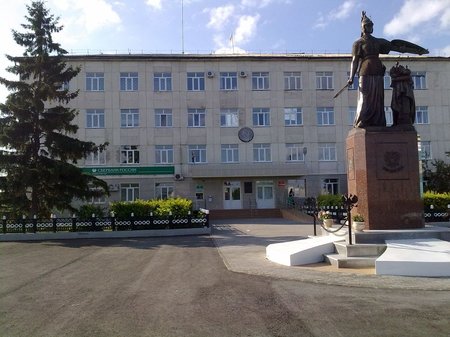 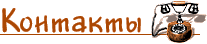 Адрес:  641570, Курганская обл.,
с. Частоозерье, ул. Октябрьская, 126 - 4этаж
тел./факс: 8(35230) 9-12-68
телефон «горячей линии» :  8(35230) 9-11-83
  czn_chastoozer@kurganobl.ru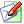 Режим работы:Понедельник с 800 - 1600
Вторник с 800 - 1600
Среда с 800 - 1600
Четверг с 800 - 1600
Пятница с 800 - 1600
Суббота, Воскресенье выходной